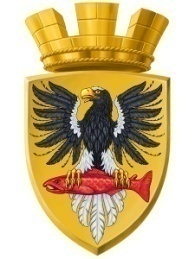 Р О С С И Й С К А Я  Ф Е Д Е Р А Ц И ЯКАМЧАТСКИЙ КРАЙП О С Т А Н О В Л Е Н И ЕАДМИНИСТРАЦИИ ЕЛИЗОВСКОГО ГОРОДСКОГО ПОСЕЛЕНИЯОт 26.12.2018 года                                                                                                        № 2352 -п         г.ЕлизовоО размещении в федеральной информационной адресной системе сведений об адресах присвоенных объектам адресации – помещениям в многоквартирном доме № 5 по          ул. Гришечко в г. ЕлизовоРуководствуясь ч.3 ст.5 и ч.3 ст.9 Федерального закона от 28.12.2013 №443-ФЗ «О федеральной информационной адресной системе и о внесении изменений в Федеральный закон «Об общих принципах организации местного самоуправления в Российской Федерации», ст. 14 Федерального закона от 06.10.2003 № 131-ФЗ «Об общих принципах организации местного самоуправления в РФ», Уставом Елизовского городского поселения, Приказом Минфина России от 05.11.2015 №171н «Об утверждении Перечня элементов планировочной структуры, элементов улично-дорожной сети, элементов объектов адресации, типов зданий (сооружений), помещений, используемых в качестве реквизитов адреса, и Правил сокращенного наименования адресообразующих элементов», в целях актуализации информации в федеральной информационной адресной системе,ПОСТАНОВЛЯЮ:1. Разместить в федеральной информационной адресной системе сведения об адресах, присвоенных объектам адресации - помещениям в многоквартирном доме № 5 по ул. Гришечко в г. Елизово, ранее не размещенные в государственном адресном реестре, согласно приложению к настоящему постановлению.2. Направить данное постановление в федеральную информационную адресную систему для внесения сведений установленных данным постановлением.Муниципальному казенному учреждению «Служба по обеспечению деятельности администрации Елизовского городского поселения» опубликовать (обнародовать) настоящее постановление в средствах массовой информации и разместить в информационно-телекоммуникационной сети «Интернет» на официальном сайте администрации Елизовского городского поселения.Контроль за исполнением настоящего постановления возложить на руководителя Управления архитектуры и градостроительства администрации Елизовского городского поселения.Глава администрации Елизовского городского поселения                                                    Д.Б. ЩипицынПриложение к постановлению администрации Елизовского городского поселенияот  26.12.2018 № 2352  -пПомещение,с кадастровым номером 41:05:0101001:7281с кадастровым номером 41:05:0101001:7281с кадастровым номером 41:05:0101001:7281с кадастровым номером 41:05:0101001:7281с кадастровым номером 41:05:0101001:7281с кадастровым номером 41:05:0101001:7281с кадастровым номером 41:05:0101001:7281Россия,Камчатский край,Камчатский край,Елизовский муниципальный район,Елизовский муниципальный район,Елизовский муниципальный район,Елизовский муниципальный район,Елизовский муниципальный район,Елизовский муниципальный район,Елизовский муниципальный район,Елизовское городское поселение,Елизовское городское поселение,Елизовское городское поселение,Елизово г.,Гришечко ул.,Гришечко ул.,д.5,д.5,д.5,кв.1.кв.1.кв.1.кв.1.кв.1.кв.1.Помещение,с кадастровым номером 41:05:0101001:7282,с кадастровым номером 41:05:0101001:7282,с кадастровым номером 41:05:0101001:7282,с кадастровым номером 41:05:0101001:7282,с кадастровым номером 41:05:0101001:7282,с кадастровым номером 41:05:0101001:7282,с кадастровым номером 41:05:0101001:7282,Россия,Камчатский край,Камчатский край,Елизовский муниципальный район,Елизовский муниципальный район,Елизовский муниципальный район,Елизовский муниципальный район,Елизовский муниципальный район,Елизовский муниципальный район,Елизовский муниципальный район,Елизовское городское поселение,Елизовское городское поселение,Елизовское городское поселение,Елизово г.,Гришечко ул.,  Гришечко ул.,  д.5,д.5,д.5,кв.2.кв.2.кв.2.кв.2.кв.2.кв.2.Помещение,с кадастровым номером 41:05:0101001:7283с кадастровым номером 41:05:0101001:7283с кадастровым номером 41:05:0101001:7283с кадастровым номером 41:05:0101001:7283с кадастровым номером 41:05:0101001:7283с кадастровым номером 41:05:0101001:7283с кадастровым номером 41:05:0101001:7283Россия,Камчатский край,Камчатский край,Елизовский муниципальный район,Елизовский муниципальный район,Елизовский муниципальный район,Елизовский муниципальный район,Елизовский муниципальный район,Елизовский муниципальный район,Елизовский муниципальный район,Елизовское городское поселение,Елизовское городское поселение,Елизовское городское поселение,Елизово г.,Гришечко ул.,Гришечко ул.,д.5,д.5,д.5,кв.3.кв.3.кв.3.кв.3.кв.3.кв.3.Помещение,с кадастровым номером 41:05:0101001:7284с кадастровым номером 41:05:0101001:7284с кадастровым номером 41:05:0101001:7284с кадастровым номером 41:05:0101001:7284с кадастровым номером 41:05:0101001:7284с кадастровым номером 41:05:0101001:7284с кадастровым номером 41:05:0101001:7284Россия,Камчатский край,Камчатский край,Елизовский муниципальный район,Елизовский муниципальный район,Елизовский муниципальный район,Елизовский муниципальный район,Елизовский муниципальный район,Елизовский муниципальный район,Елизовский муниципальный район,Елизовское городское поселение,Елизовское городское поселение,Елизовское городское поселение,Елизово г.,Гришечко ул.,Гришечко ул.,д.5,д.5,д.5,кв.4.кв.4.кв.4.кв.4.кв.4.кв.4.Помещение,с кадастровым номером 41:05:0101001:8629с кадастровым номером 41:05:0101001:8629с кадастровым номером 41:05:0101001:8629с кадастровым номером 41:05:0101001:8629с кадастровым номером 41:05:0101001:8629с кадастровым номером 41:05:0101001:8629с кадастровым номером 41:05:0101001:8629Россия,Камчатский край,Камчатский край,Елизовский муниципальный район,Елизовский муниципальный район,Елизовский муниципальный район,Елизовский муниципальный район,Елизовский муниципальный район,Елизовский муниципальный район,Елизовский муниципальный район,Елизовское городское поселение,Елизовское городское поселение,Елизовское городское поселение,Елизово г.,Гришечко ул.,Гришечко ул.,д.5,д.5,д.5,кв.5.кв.5.кв.5.кв.5.кв.5.кв.5.Помещение,с кадастровым номером 41:05:0101001:8663с кадастровым номером 41:05:0101001:8663с кадастровым номером 41:05:0101001:8663с кадастровым номером 41:05:0101001:8663с кадастровым номером 41:05:0101001:8663с кадастровым номером 41:05:0101001:8663с кадастровым номером 41:05:0101001:8663Россия,Камчатский край,Камчатский край,Елизовский муниципальный район,Елизовский муниципальный район,Елизовский муниципальный район,Елизовский муниципальный район,Елизовский муниципальный район,Елизовский муниципальный район,Елизовский муниципальный район,Елизовское городское поселение,Елизовское городское поселение,Елизовское городское поселение,Елизово г.,Гришечко ул.,Гришечко ул.,д.5,д.5,д.5,кв.6.кв.6.кв.6.кв.6.кв.6.кв.6.Помещение,с кадастровым номером 41:05:0101001:8964с кадастровым номером 41:05:0101001:8964с кадастровым номером 41:05:0101001:8964с кадастровым номером 41:05:0101001:8964с кадастровым номером 41:05:0101001:8964с кадастровым номером 41:05:0101001:8964с кадастровым номером 41:05:0101001:8964Россия,Камчатский край,Камчатский край,Елизовский муниципальный район,Елизовский муниципальный район,Елизовский муниципальный район,Елизовский муниципальный район,Елизовский муниципальный район,Елизовский муниципальный район,Елизовский муниципальный район,Елизовское городское поселение,Елизовское городское поселение,Елизовское городское поселение,Елизово г.,Гришечко ул.,Гришечко ул.,д.5,д.5,д.5,кв.7.кв.7.кв.7.кв.7.кв.7.кв.7.Помещение,с кадастровым номером 41:05:0101001:8674с кадастровым номером 41:05:0101001:8674с кадастровым номером 41:05:0101001:8674с кадастровым номером 41:05:0101001:8674с кадастровым номером 41:05:0101001:8674с кадастровым номером 41:05:0101001:8674с кадастровым номером 41:05:0101001:8674Россия,Камчатский край,Камчатский край,Елизовский муниципальный район,Елизовский муниципальный район,Елизовский муниципальный район,Елизовский муниципальный район,Елизовский муниципальный район,Елизовский муниципальный район,Елизовский муниципальный район,Елизовское городское поселение,Елизовское городское поселение,Елизовское городское поселение,Елизово г.,Гришечко ул.,Гришечко ул.,д.5,д.5,д.5,кв.10.кв.10.кв.10.кв.10.кв.10.кв.10.Помещение,с кадастровым номером 41:05:0101001:7992с кадастровым номером 41:05:0101001:7992с кадастровым номером 41:05:0101001:7992с кадастровым номером 41:05:0101001:7992с кадастровым номером 41:05:0101001:7992с кадастровым номером 41:05:0101001:7992с кадастровым номером 41:05:0101001:7992Россия,Камчатский край,Камчатский край,Елизовский муниципальный район,Елизовский муниципальный район,Елизовский муниципальный район,Елизовский муниципальный район,Елизовский муниципальный район,Елизовский муниципальный район,Елизовский муниципальный район,Елизовское городское поселение,Елизовское городское поселение,Елизовское городское поселение,Елизово г.,Гришечко ул.,Гришечко ул.,д.5,д.5,д.5,кв.11.кв.11.кв.11.кв.11.кв.11.кв.11.Помещение,с кадастровым номером 41:05:0101001:8686с кадастровым номером 41:05:0101001:8686с кадастровым номером 41:05:0101001:8686с кадастровым номером 41:05:0101001:8686с кадастровым номером 41:05:0101001:8686с кадастровым номером 41:05:0101001:8686с кадастровым номером 41:05:0101001:8686Россия,Камчатский край,Камчатский край,Елизовский муниципальный район,Елизовский муниципальный район,Елизовский муниципальный район,Елизовский муниципальный район,Елизовский муниципальный район,Елизовский муниципальный район,Елизовский муниципальный район,Елизовское городское поселение,Елизовское городское поселение,Елизовское городское поселение,Елизово г.,Гришечко ул.,Гришечко ул.,д.5,д.5,д.5,кв.12.кв.12.кв.12.кв.12.кв.12.кв.12.Помещение,с кадастровым номером 41:05:0101001:8675с кадастровым номером 41:05:0101001:8675с кадастровым номером 41:05:0101001:8675с кадастровым номером 41:05:0101001:8675с кадастровым номером 41:05:0101001:8675с кадастровым номером 41:05:0101001:8675с кадастровым номером 41:05:0101001:8675Россия,Камчатский край,Камчатский край,Елизовский муниципальный район,Елизовский муниципальный район,Елизовский муниципальный район,Елизовский муниципальный район,Елизовский муниципальный район,Елизовский муниципальный район,Елизовский муниципальный район,Елизовское городское поселение,Елизовское городское поселение,Елизовское городское поселение,Елизово г.,Гришечко ул.,Гришечко ул.,д.5,д.5,д.5,кв.13.кв.13.кв.13.кв.13.кв.13.кв.13.Помещение,с кадастровым номером 41:05:0101001:8697с кадастровым номером 41:05:0101001:8697с кадастровым номером 41:05:0101001:8697с кадастровым номером 41:05:0101001:8697с кадастровым номером 41:05:0101001:8697с кадастровым номером 41:05:0101001:8697с кадастровым номером 41:05:0101001:8697Россия,Камчатский край,Камчатский край,Елизовский муниципальный район,Елизовский муниципальный район,Елизовский муниципальный район,Елизовский муниципальный район,Елизовский муниципальный район,Елизовский муниципальный район,Елизовский муниципальный район,Елизовское городское поселение,Елизовское городское поселение,Елизовское городское поселение,Елизово г.,Гришечко ул.,Гришечко ул.,Гришечко ул.,д.5,д.5,кв.14.кв.14.кв.14.кв.14.кв.14.кв.14.Помещение,с кадастровым номером 41:05:0101001:8689с кадастровым номером 41:05:0101001:8689с кадастровым номером 41:05:0101001:8689с кадастровым номером 41:05:0101001:8689с кадастровым номером 41:05:0101001:8689с кадастровым номером 41:05:0101001:8689с кадастровым номером 41:05:0101001:8689Россия,Камчатский край,Камчатский край,Елизовский муниципальный район,Елизовский муниципальный район,Елизовский муниципальный район,Елизовский муниципальный район,Елизовский муниципальный район,Елизовский муниципальный район,Елизовский муниципальный район,Елизовское городское поселение,Елизовское городское поселение,Елизовское городское поселение,Елизово г.,Гришечко ул.,Гришечко ул.,Гришечко ул.,д.5,д.5,кв.15.кв.15.кв.15.кв.15.кв.15.кв.15.Помещение,с кадастровым номером 41:05:0101001:7285с кадастровым номером 41:05:0101001:7285с кадастровым номером 41:05:0101001:7285с кадастровым номером 41:05:0101001:7285с кадастровым номером 41:05:0101001:7285с кадастровым номером 41:05:0101001:7285с кадастровым номером 41:05:0101001:7285Россия,Камчатский край,Камчатский край,Елизовский муниципальный район,Елизовский муниципальный район,Елизовский муниципальный район,Елизовский муниципальный район,Елизовский муниципальный район,Елизовский муниципальный район,Елизовский муниципальный район,Елизовское городское поселение,Елизовское городское поселение,Елизовское городское поселение,Елизово г.,Гришечко ул.,Гришечко ул.,Гришечко ул.,д.5,д.5,кв.16.кв.16.кв.16.кв.16.кв.16.кв.16.Помещение,с кадастровым номером 41:05:0101001:7286с кадастровым номером 41:05:0101001:7286с кадастровым номером 41:05:0101001:7286с кадастровым номером 41:05:0101001:7286с кадастровым номером 41:05:0101001:7286с кадастровым номером 41:05:0101001:7286с кадастровым номером 41:05:0101001:7286Россия,Камчатский край,Камчатский край,Елизовский муниципальный район,Елизовский муниципальный район,Елизовский муниципальный район,Елизовский муниципальный район,Елизовский муниципальный район,Елизовский муниципальный район,Елизовский муниципальный район,Елизовское городское поселение,Елизовское городское поселение,Елизовское городское поселение,Елизово г.,Гришечко ул.,Гришечко ул.,Гришечко ул.,Гришечко ул.,д.5,д.5,кв.17.кв.17.кв.17.кв.17.кв.17.Помещение,с кадастровым номером 41:05:0101001:7287с кадастровым номером 41:05:0101001:7287с кадастровым номером 41:05:0101001:7287с кадастровым номером 41:05:0101001:7287с кадастровым номером 41:05:0101001:7287с кадастровым номером 41:05:0101001:7287с кадастровым номером 41:05:0101001:7287Россия,Камчатский край,Камчатский край,Елизовский муниципальный район,Елизовский муниципальный район,Елизовский муниципальный район,Елизовский муниципальный район,Елизовский муниципальный район,Елизовский муниципальный район,Елизовский муниципальный район,Елизовское городское поселение,Елизовское городское поселение,Елизовское городское поселение,Елизово г.,Гришечко ул.,Гришечко ул.,Гришечко ул.,д.5,д.5,д.5,кв.18.кв.18.кв.18.кв.18.кв.18.Помещение,с кадастровым номером 41:05:0101001:8664с кадастровым номером 41:05:0101001:8664с кадастровым номером 41:05:0101001:8664с кадастровым номером 41:05:0101001:8664с кадастровым номером 41:05:0101001:8664с кадастровым номером 41:05:0101001:8664с кадастровым номером 41:05:0101001:8664Россия,Камчатский край,Камчатский край,Елизовский муниципальный район,Елизовский муниципальный район,Елизовский муниципальный район,Елизовский муниципальный район,Елизовский муниципальный район,Елизовский муниципальный район,Елизовский муниципальный район,Елизовское городское поселение,Елизовское городское поселение,Елизовское городское поселение,Елизово г.,Гришечко ул.,Гришечко ул.,Гришечко ул.,д.5,д.5,д.5,кв.19.кв.19.кв.19.кв.19.кв.19.Помещение,с кадастровым номером 41:05:0101001:7994с кадастровым номером 41:05:0101001:7994с кадастровым номером 41:05:0101001:7994с кадастровым номером 41:05:0101001:7994с кадастровым номером 41:05:0101001:7994с кадастровым номером 41:05:0101001:7994с кадастровым номером 41:05:0101001:7994Россия,Камчатский край,Камчатский край,Елизовский муниципальный район,Елизовский муниципальный район,Елизовский муниципальный район,Елизовский муниципальный район,Елизовский муниципальный район,Елизовский муниципальный район,Елизовский муниципальный район,Елизовское городское поселение,Елизовское городское поселение,Елизовское городское поселение,Елизово г.,Гришечко ул.,Гришечко ул.,Гришечко ул.,д.5,д.5,д.5,кв.20.кв.20.кв.20.кв.20.кв.20.Помещение,с кадастровым номером 41:05:0101001:8677с кадастровым номером 41:05:0101001:8677с кадастровым номером 41:05:0101001:8677с кадастровым номером 41:05:0101001:8677с кадастровым номером 41:05:0101001:8677с кадастровым номером 41:05:0101001:8677с кадастровым номером 41:05:0101001:8677Россия,Камчатский край,Камчатский край,Елизовский муниципальный район,Елизовский муниципальный район,Елизовский муниципальный район,Елизовский муниципальный район,Елизовский муниципальный район,Елизовский муниципальный район,Елизовский муниципальный район,Елизовское городское поселение,Елизовское городское поселение,Елизовское городское поселение,Елизово г.,Гришечко ул.,Гришечко ул.,Гришечко ул.,д.5,д.5,д.5,кв.21.кв.21.кв.21.кв.21.кв.21.Помещение,с кадастровым номером 41:05:0101001:8653с кадастровым номером 41:05:0101001:8653с кадастровым номером 41:05:0101001:8653с кадастровым номером 41:05:0101001:8653с кадастровым номером 41:05:0101001:8653с кадастровым номером 41:05:0101001:8653с кадастровым номером 41:05:0101001:8653Россия,Камчатский край,Камчатский край,Елизовский муниципальный район,Елизовский муниципальный район,Елизовский муниципальный район,Елизовский муниципальный район,Елизовский муниципальный район,Елизовский муниципальный район,Елизовский муниципальный район,Елизовское городское поселение,Елизовское городское поселение,Елизовское городское поселение,Елизово г.,Гришечко ул.,Гришечко ул.,Гришечко ул.,д.5,д.5,д.5,кв.22.кв.22.кв.22.кв.22.кв.22.Помещение,с кадастровым номером 41:05:0101001:8688с кадастровым номером 41:05:0101001:8688с кадастровым номером 41:05:0101001:8688с кадастровым номером 41:05:0101001:8688с кадастровым номером 41:05:0101001:8688с кадастровым номером 41:05:0101001:8688с кадастровым номером 41:05:0101001:8688Россия,Камчатский край,Камчатский край,Елизовский муниципальный район,Елизовский муниципальный район,Елизовский муниципальный район,Елизовский муниципальный район,Елизовский муниципальный район,Елизовский муниципальный район,Елизовский муниципальный район,Елизовское городское поселение,Елизовское городское поселение,Елизовское городское поселение,Елизово г.,Гришечко ул.,Гришечко ул.,Гришечко ул.,д.5,д.5,д.5,кв.23.кв.23.кв.23.кв.23.кв.23.Помещение,с кадастровым номером 41:05:0101001:8660с кадастровым номером 41:05:0101001:8660с кадастровым номером 41:05:0101001:8660с кадастровым номером 41:05:0101001:8660с кадастровым номером 41:05:0101001:8660с кадастровым номером 41:05:0101001:8660с кадастровым номером 41:05:0101001:8660Россия,Камчатский край,Камчатский край,Елизовский муниципальный район,Елизовский муниципальный район,Елизовский муниципальный район,Елизовский муниципальный район,Елизовский муниципальный район,Елизовский муниципальный район,Елизовский муниципальный район,Елизовское городское поселение,Елизовское городское поселение,Елизовское городское поселение,Елизово г.,Гришечко ул.,Гришечко ул.,Гришечко ул.,д.5,д.5,д.5,кв.24.кв.24.кв.24.кв.24.кв.24.Помещение,с кадастровым номером 41:05:0101001:8676с кадастровым номером 41:05:0101001:8676с кадастровым номером 41:05:0101001:8676с кадастровым номером 41:05:0101001:8676с кадастровым номером 41:05:0101001:8676с кадастровым номером 41:05:0101001:8676с кадастровым номером 41:05:0101001:8676Россия,Камчатский край,Камчатский край,Елизовский муниципальный район,Елизовский муниципальный район,Елизовский муниципальный район,Елизовский муниципальный район,Елизовский муниципальный район,Елизовский муниципальный район,Елизовский муниципальный район,Елизовское городское поселение,Елизовское городское поселение,Елизовское городское поселение,Елизово г.,Гришечко ул.,Гришечко ул.,Гришечко ул.,д.5,д.5,д.5,кв.25.кв.25.кв.25.кв.25.кв.25.Помещение,с кадастровым номером 41:05:0101001:7995с кадастровым номером 41:05:0101001:7995с кадастровым номером 41:05:0101001:7995с кадастровым номером 41:05:0101001:7995с кадастровым номером 41:05:0101001:7995с кадастровым номером 41:05:0101001:7995с кадастровым номером 41:05:0101001:7995Россия,Камчатский край,Камчатский край,Елизовский муниципальный район,Елизовский муниципальный район,Елизовский муниципальный район,Елизовский муниципальный район,Елизовский муниципальный район,Елизовский муниципальный район,Елизовский муниципальный район,Елизовское городское поселение,Елизовское городское поселение,Елизовское городское поселение,Елизово г.,Гришечко ул.,Гришечко ул.,Гришечко ул.,д.5,д.5,д.5,кв.26.кв.26.кв.26.кв.26.кв.26.Помещение,с кадастровым номером 41:05:0101001:8690с кадастровым номером 41:05:0101001:8690с кадастровым номером 41:05:0101001:8690с кадастровым номером 41:05:0101001:8690с кадастровым номером 41:05:0101001:8690с кадастровым номером 41:05:0101001:8690с кадастровым номером 41:05:0101001:8690Россия,Камчатский край,Камчатский край,Елизовский муниципальный район,Елизовский муниципальный район,Елизовский муниципальный район,Елизовский муниципальный район,Елизовский муниципальный район,Елизовский муниципальный район,Елизовский муниципальный район,Елизовское городское поселение,Елизовское городское поселение,Елизовское городское поселение,Елизово г.,Гришечко ул.,Гришечко ул.,Гришечко ул.,д.5,д.5,д.5,кв.27.кв.27.кв.27.кв.27.кв.27.Помещение,с кадастровым номером 41:05:0101001:8671с кадастровым номером 41:05:0101001:8671с кадастровым номером 41:05:0101001:8671с кадастровым номером 41:05:0101001:8671с кадастровым номером 41:05:0101001:8671с кадастровым номером 41:05:0101001:8671с кадастровым номером 41:05:0101001:8671Россия,Камчатский край,Камчатский край,Елизовский муниципальный район,Елизовский муниципальный район,Елизовский муниципальный район,Елизовский муниципальный район,Елизовский муниципальный район,Елизовский муниципальный район,Елизовский муниципальный район,Елизовское городское поселение,Елизовское городское поселение,Елизовское городское поселение,Елизово г.,Гришечко ул.,Гришечко ул.,Гришечко ул.,д.5,д.5,д.5,кв.28.кв.28.кв.28.кв.28.кв.28.Помещение,с кадастровым номером 41:05:0101001:8672с кадастровым номером 41:05:0101001:8672с кадастровым номером 41:05:0101001:8672с кадастровым номером 41:05:0101001:8672с кадастровым номером 41:05:0101001:8672с кадастровым номером 41:05:0101001:8672с кадастровым номером 41:05:0101001:8672Россия,Камчатский край,Камчатский край,Елизовский муниципальный район,Елизовский муниципальный район,Елизовский муниципальный район,Елизовский муниципальный район,Елизовский муниципальный район,Елизовский муниципальный район,Елизовский муниципальный район,Елизовское городское поселение,Елизовское городское поселение,Елизовское городское поселение,Елизово г.,Гришечко ул.,Гришечко ул.,Гришечко ул.,д.5,д.5,д.5,кв.29.кв.29.кв.29.кв.29.кв.29.Помещение,с кадастровым номером 41:05:0101001:8694с кадастровым номером 41:05:0101001:8694с кадастровым номером 41:05:0101001:8694с кадастровым номером 41:05:0101001:8694с кадастровым номером 41:05:0101001:8694с кадастровым номером 41:05:0101001:8694с кадастровым номером 41:05:0101001:8694Россия,Камчатский край,Камчатский край,Елизовский муниципальный район,Елизовский муниципальный район,Елизовский муниципальный район,Елизовский муниципальный район,Елизовский муниципальный район,Елизовский муниципальный район,Елизовский муниципальный район,Елизовское городское поселение,Елизовское городское поселение,Елизовское городское поселение,Елизово г.,Гришечко ул.,Гришечко ул.,Гришечко ул.,д.5,д.5,д.5,кв.30.кв.30.кв.30.кв.30.кв.30.Помещение,с кадастровым номером 41:05:0101001:7288с кадастровым номером 41:05:0101001:7288с кадастровым номером 41:05:0101001:7288с кадастровым номером 41:05:0101001:7288с кадастровым номером 41:05:0101001:7288с кадастровым номером 41:05:0101001:7288с кадастровым номером 41:05:0101001:7288Россия,Камчатский край,Камчатский край,Елизовский муниципальный район,Елизовский муниципальный район,Елизовский муниципальный район,Елизовский муниципальный район,Елизовский муниципальный район,Елизовский муниципальный район,Елизовский муниципальный район,Елизовское городское поселение,Елизовское городское поселение,Елизовское городское поселение,Елизово г.,Гришечко ул.,Гришечко ул.,Гришечко ул.,д.5,д.5,д.5,кв.31.кв.31.кв.31.кв.31.кв.31.Помещение,с кадастровым номером 41:05:0101001:7991с кадастровым номером 41:05:0101001:7991с кадастровым номером 41:05:0101001:7991с кадастровым номером 41:05:0101001:7991с кадастровым номером 41:05:0101001:7991с кадастровым номером 41:05:0101001:7991с кадастровым номером 41:05:0101001:7991Россия,Камчатский край,Камчатский край,Елизовский муниципальный район,Елизовский муниципальный район,Елизовский муниципальный район,Елизовский муниципальный район,Елизовский муниципальный район,Елизовский муниципальный район,Елизовский муниципальный район,Елизовское городское поселение,Елизовское городское поселение,Елизовское городское поселение,Елизово г.,Гришечко ул.,Гришечко ул.,Гришечко ул.,д.5,д.5,д.5,кв.32.кв.32.кв.32.кв.32.кв.32.Помещение,с кадастровым номером 41:05:0101001:7289с кадастровым номером 41:05:0101001:7289с кадастровым номером 41:05:0101001:7289с кадастровым номером 41:05:0101001:7289с кадастровым номером 41:05:0101001:7289с кадастровым номером 41:05:0101001:7289с кадастровым номером 41:05:0101001:7289Россия,Камчатский край,Камчатский край,Елизовский муниципальный район,Елизовский муниципальный район,Елизовский муниципальный район,Елизовский муниципальный район,Елизовский муниципальный район,Елизовский муниципальный район,Елизовский муниципальный район,Елизовское городское поселение,Елизовское городское поселение,Елизовское городское поселение,Елизово г.,Гришечко ул.,Гришечко ул.,Гришечко ул.,д.5,д.5,д.5,кв.33.кв.33.кв.33.кв.33.кв.33.Помещение,с кадастровым номером 41:05:0101001:8667с кадастровым номером 41:05:0101001:8667с кадастровым номером 41:05:0101001:8667с кадастровым номером 41:05:0101001:8667с кадастровым номером 41:05:0101001:8667с кадастровым номером 41:05:0101001:8667с кадастровым номером 41:05:0101001:8667Россия,Камчатский край,Камчатский край,Елизовский муниципальный район,Елизовский муниципальный район,Елизовский муниципальный район,Елизовский муниципальный район,Елизовский муниципальный район,Елизовский муниципальный район,Елизовский муниципальный район,Елизовское городское поселение,Елизовское городское поселение,Елизовское городское поселение,Елизово г.,Гришечко ул.,Гришечко ул.,Гришечко ул.,д.5,д.5,д.5,кв.34.кв.34.кв.34.кв.34.кв.34.Помещение,с кадастровым номером 41:05:0101001:8685с кадастровым номером 41:05:0101001:8685с кадастровым номером 41:05:0101001:8685с кадастровым номером 41:05:0101001:8685с кадастровым номером 41:05:0101001:8685с кадастровым номером 41:05:0101001:8685с кадастровым номером 41:05:0101001:8685Россия,Камчатский край,Камчатский край,Елизовский муниципальный район,Елизовский муниципальный район,Елизовский муниципальный район,Елизовский муниципальный район,Елизовский муниципальный район,Елизовский муниципальный район,Елизовский муниципальный район,Елизовское городское поселение,Елизовское городское поселение,Елизовское городское поселение,Елизово г.,Гришечко ул.,Гришечко ул.,Гришечко ул.,д.5,д.5,д.5,кв.35.кв.35.кв.35.кв.35.кв.35.Помещение,с кадастровым номером 41:05:0101001:8654с кадастровым номером 41:05:0101001:8654с кадастровым номером 41:05:0101001:8654с кадастровым номером 41:05:0101001:8654с кадастровым номером 41:05:0101001:8654с кадастровым номером 41:05:0101001:8654с кадастровым номером 41:05:0101001:8654Россия,Камчатский край,Камчатский край,Елизовский муниципальный район,Елизовский муниципальный район,Елизовский муниципальный район,Елизовский муниципальный район,Елизовский муниципальный район,Елизовский муниципальный район,Елизовский муниципальный район,Елизовское городское поселение,Елизовское городское поселение,Елизовское городское поселение,Елизово г.,Гришечко ул.,Гришечко ул.,Гришечко ул.,д.5,д.5,д.5,кв.36.кв.36.кв.36.кв.36.кв.36.Помещение,с кадастровым номером 41:05:0101001:8679с кадастровым номером 41:05:0101001:8679с кадастровым номером 41:05:0101001:8679с кадастровым номером 41:05:0101001:8679с кадастровым номером 41:05:0101001:8679с кадастровым номером 41:05:0101001:8679с кадастровым номером 41:05:0101001:8679Россия,Камчатский край,Камчатский край,Елизовский муниципальный район,Елизовский муниципальный район,Елизовский муниципальный район,Елизовский муниципальный район,Елизовский муниципальный район,Елизовский муниципальный район,Елизовский муниципальный район,Елизовское городское поселение,Елизовское городское поселение,Елизовское городское поселение,Елизово г.,Гришечко ул.,Гришечко ул.,Гришечко ул.,д.5,д.5,д.5,кв.37.кв.37.кв.37.кв.37.кв.37.Помещение,с кадастровым номером 41:05:0101001:8681с кадастровым номером 41:05:0101001:8681с кадастровым номером 41:05:0101001:8681с кадастровым номером 41:05:0101001:8681с кадастровым номером 41:05:0101001:8681с кадастровым номером 41:05:0101001:8681с кадастровым номером 41:05:0101001:8681Россия,Камчатский край,Камчатский край,Елизовский муниципальный район,Елизовский муниципальный район,Елизовский муниципальный район,Елизовский муниципальный район,Елизовский муниципальный район,Елизовский муниципальный район,Елизовский муниципальный район,Елизовское городское поселение,Елизовское городское поселение,Елизовское городское поселение,Елизово г.,Гришечко ул.,Гришечко ул.,Гришечко ул.,д.5,д.5,д.5,кв.38.кв.38.кв.38.кв.38.кв.38.Помещение,с кадастровым номером 41:05:0101001:8643с кадастровым номером 41:05:0101001:8643с кадастровым номером 41:05:0101001:8643с кадастровым номером 41:05:0101001:8643с кадастровым номером 41:05:0101001:8643с кадастровым номером 41:05:0101001:8643с кадастровым номером 41:05:0101001:8643Россия,Камчатский край,Камчатский край,Елизовский муниципальный район,Елизовский муниципальный район,Елизовский муниципальный район,Елизовский муниципальный район,Елизовский муниципальный район,Елизовский муниципальный район,Елизовский муниципальный район,Елизовское городское поселение,Елизовское городское поселение,Елизовское городское поселение,Елизово г.,Гришечко ул.,Гришечко ул.,Гришечко ул.,д.5,д.5,д.5,кв.39.кв.39.кв.39.кв.39.кв.39.Помещение,с кадастровым номером 41:05:0101001:8698с кадастровым номером 41:05:0101001:8698с кадастровым номером 41:05:0101001:8698с кадастровым номером 41:05:0101001:8698с кадастровым номером 41:05:0101001:8698с кадастровым номером 41:05:0101001:8698с кадастровым номером 41:05:0101001:8698Россия,Камчатский край,Камчатский край,Елизовский муниципальный район,Елизовский муниципальный район,Елизовский муниципальный район,Елизовский муниципальный район,Елизовский муниципальный район,Елизовский муниципальный район,Елизовский муниципальный район,Елизовское городское поселение,Елизовское городское поселение,Елизовское городское поселение,Елизово г.,Гришечко ул.,Гришечко ул.,Гришечко ул.,д.5,д.5,д.5,кв.40.кв.40.кв.40.кв.40.кв.40.Помещение,с кадастровым номером 41:05:0101001:8662с кадастровым номером 41:05:0101001:8662с кадастровым номером 41:05:0101001:8662с кадастровым номером 41:05:0101001:8662с кадастровым номером 41:05:0101001:8662с кадастровым номером 41:05:0101001:8662с кадастровым номером 41:05:0101001:8662Россия,Камчатский край,Камчатский край,Елизовский муниципальный район,Елизовский муниципальный район,Елизовский муниципальный район,Елизовский муниципальный район,Елизовский муниципальный район,Елизовский муниципальный район,Елизовский муниципальный район,Елизовское городское поселение,Елизовское городское поселение,Елизовское городское поселение,Елизово г.,Гришечко ул.,Гришечко ул.,Гришечко ул.,д.5,д.5,д.5,кв.41.кв.41.кв.41.кв.41.кв.41.Помещение,с кадастровым номером 41:05:0101001:8657с кадастровым номером 41:05:0101001:8657с кадастровым номером 41:05:0101001:8657с кадастровым номером 41:05:0101001:8657с кадастровым номером 41:05:0101001:8657с кадастровым номером 41:05:0101001:8657с кадастровым номером 41:05:0101001:8657Россия,Камчатский край,Камчатский край,Елизовский муниципальный район,Елизовский муниципальный район,Елизовский муниципальный район,Елизовский муниципальный район,Елизовский муниципальный район,Елизовский муниципальный район,Елизовский муниципальный район,Елизовское городское поселение,Елизовское городское поселение,Елизовское городское поселение,Елизово г.,Гришечко ул.,Гришечко ул.,Гришечко ул.,д.5,д.5,д.5,кв.42.кв.42.кв.42.кв.42.кв.42.Помещение,с кадастровым номером 41:05:0101001:8673с кадастровым номером 41:05:0101001:8673с кадастровым номером 41:05:0101001:8673с кадастровым номером 41:05:0101001:8673с кадастровым номером 41:05:0101001:8673с кадастровым номером 41:05:0101001:8673с кадастровым номером 41:05:0101001:8673Россия,Камчатский край,Камчатский край,Елизовский муниципальный район,Елизовский муниципальный район,Елизовский муниципальный район,Елизовский муниципальный район,Елизовский муниципальный район,Елизовский муниципальный район,Елизовский муниципальный район,Елизовское городское поселение,Елизовское городское поселение,Елизовское городское поселение,Елизово г.,Гришечко ул.,Гришечко ул.,Гришечко ул.,д.5,д.5,д.5,кв.43.кв.43.кв.43.кв.43.кв.43.Помещение,с кадастровым номером 41:05:0101001:8670с кадастровым номером 41:05:0101001:8670с кадастровым номером 41:05:0101001:8670с кадастровым номером 41:05:0101001:8670с кадастровым номером 41:05:0101001:8670с кадастровым номером 41:05:0101001:8670с кадастровым номером 41:05:0101001:8670Россия,Камчатский край,Камчатский край,Елизовский муниципальный район,Елизовский муниципальный район,Елизовский муниципальный район,Елизовский муниципальный район,Елизовский муниципальный район,Елизовский муниципальный район,Елизовский муниципальный район,Елизовское городское поселение,Елизовское городское поселение,Елизовское городское поселение,Елизово г.,Гришечко ул.,Гришечко ул.,Гришечко ул.,д.5,д.5,д.5,кв.44.кв.44.кв.44.кв.44.кв.44.Помещение,с кадастровым номером 41:05:0101001:8699с кадастровым номером 41:05:0101001:8699с кадастровым номером 41:05:0101001:8699с кадастровым номером 41:05:0101001:8699с кадастровым номером 41:05:0101001:8699с кадастровым номером 41:05:0101001:8699с кадастровым номером 41:05:0101001:8699Россия,Камчатский край,Камчатский край,Елизовский муниципальный район,Елизовский муниципальный район,Елизовский муниципальный район,Елизовский муниципальный район,Елизовский муниципальный район,Елизовский муниципальный район,Елизовский муниципальный район,Елизовское городское поселение,Елизовское городское поселение,Елизовское городское поселение,Елизово г.,Гришечко ул.,Гришечко ул.,Гришечко ул.,д.5,д.5,д.5,кв.45.кв.45.кв.45.кв.45.кв.45.Помещение,с кадастровым номером 41:05:0101001:7290,с кадастровым номером 41:05:0101001:7290,с кадастровым номером 41:05:0101001:7290,с кадастровым номером 41:05:0101001:7290,с кадастровым номером 41:05:0101001:7290,с кадастровым номером 41:05:0101001:7290,с кадастровым номером 41:05:0101001:7290,Россия,Камчатский край,Камчатский край,Елизовский муниципальный район,Елизовский муниципальный район,Елизовский муниципальный район,Елизовский муниципальный район,Елизовский муниципальный район,Елизовский муниципальный район,Елизовский муниципальный район,Елизовское городское поселение,Елизовское городское поселение,Елизовское городское поселение,Елизово г.,Гришечко ул.,Гришечко ул.,Гришечко ул.,д.5,д.5,д.5,кв.46.кв.46.кв.46.кв.46.кв.46.Помещение,с кадастровым номером 41:05:0101001:7291с кадастровым номером 41:05:0101001:7291с кадастровым номером 41:05:0101001:7291с кадастровым номером 41:05:0101001:7291с кадастровым номером 41:05:0101001:7291с кадастровым номером 41:05:0101001:7291с кадастровым номером 41:05:0101001:7291Россия,Камчатский край,Камчатский край,Елизовский муниципальный район,Елизовский муниципальный район,Елизовский муниципальный район,Елизовский муниципальный район,Елизовский муниципальный район,Елизовский муниципальный район,Елизовский муниципальный район,Елизовское городское поселение,Елизовское городское поселение,Елизовское городское поселение,Елизово г.,Гришечко ул.,Гришечко ул.,Гришечко ул.,д.5,д.5,д.5,кв.47.кв.47.кв.47.кв.47.кв.47.Помещение,с кадастровым номером 41:05:0101001:7293с кадастровым номером 41:05:0101001:7293с кадастровым номером 41:05:0101001:7293с кадастровым номером 41:05:0101001:7293с кадастровым номером 41:05:0101001:7293с кадастровым номером 41:05:0101001:7293с кадастровым номером 41:05:0101001:7293Россия,Камчатский край,Камчатский край,Елизовский муниципальный район,Елизовский муниципальный район,Елизовский муниципальный район,Елизовский муниципальный район,Елизовский муниципальный район,Елизовский муниципальный район,Елизовский муниципальный район,Елизовское городское поселение,Елизовское городское поселение,Елизовское городское поселение,Елизово г.,Гришечко ул.,Гришечко ул.,Гришечко ул.,д.5,д.5,д.5,кв.48.кв.48.кв.48.кв.48.кв.48.Помещение,с кадастровым номером 41:05:0101001:8640с кадастровым номером 41:05:0101001:8640с кадастровым номером 41:05:0101001:8640с кадастровым номером 41:05:0101001:8640с кадастровым номером 41:05:0101001:8640с кадастровым номером 41:05:0101001:8640с кадастровым номером 41:05:0101001:8640Россия,Камчатский край,Камчатский край,Елизовский муниципальный район,Елизовский муниципальный район,Елизовский муниципальный район,Елизовский муниципальный район,Елизовский муниципальный район,Елизовский муниципальный район,Елизовский муниципальный район,Елизовское городское поселение,Елизовское городское поселение,Елизовское городское поселение,Елизово г.,Гришечко ул.,Гришечко ул.,Гришечко ул.,д.5,д.5,д.5,кв.49.кв.49.кв.49.кв.49.кв.49.Помещение,с кадастровым номером 41:05:0101001:8619с кадастровым номером 41:05:0101001:8619с кадастровым номером 41:05:0101001:8619с кадастровым номером 41:05:0101001:8619с кадастровым номером 41:05:0101001:8619с кадастровым номером 41:05:0101001:8619с кадастровым номером 41:05:0101001:8619Россия,Камчатский край,Камчатский край,Елизовский муниципальный район,Елизовский муниципальный район,Елизовский муниципальный район,Елизовский муниципальный район,Елизовский муниципальный район,Елизовский муниципальный район,Елизовский муниципальный район,Елизовское городское поселение,Елизовское городское поселение,Елизовское городское поселение,Елизово г.,Гришечко ул.,Гришечко ул.,Гришечко ул.,д.5,д.5,д.5,кв.50.кв.50.кв.50.кв.50.кв.50.Помещение,с кадастровым номером 41:05:0101001:8678с кадастровым номером 41:05:0101001:8678с кадастровым номером 41:05:0101001:8678с кадастровым номером 41:05:0101001:8678с кадастровым номером 41:05:0101001:8678с кадастровым номером 41:05:0101001:8678с кадастровым номером 41:05:0101001:8678Россия,Камчатский край,Камчатский край,Елизовский муниципальный район,Елизовский муниципальный район,Елизовский муниципальный район,Елизовский муниципальный район,Елизовский муниципальный район,Елизовский муниципальный район,Елизовский муниципальный район,Елизовское городское поселение,Елизовское городское поселение,Елизовское городское поселение,Елизово г.,Гришечко ул.,Гришечко ул.,Гришечко ул.,д.5,д.5,д.5,кв.51.кв.51.кв.51.кв.51.кв.51.Помещение,с кадастровым номером 41:05:0101001:8687с кадастровым номером 41:05:0101001:8687с кадастровым номером 41:05:0101001:8687с кадастровым номером 41:05:0101001:8687с кадастровым номером 41:05:0101001:8687с кадастровым номером 41:05:0101001:8687с кадастровым номером 41:05:0101001:8687Россия,Камчатский край,Камчатский край,Елизовский муниципальный район,Елизовский муниципальный район,Елизовский муниципальный район,Елизовский муниципальный район,Елизовский муниципальный район,Елизовский муниципальный район,Елизовский муниципальный район,Елизовское городское поселение,Елизовское городское поселение,Елизовское городское поселение,Елизово г.,Гришечко ул.,Гришечко ул.,Гришечко ул.,д.5,д.5,д.5,кв.52.кв.52.кв.52.кв.52.кв.52.Помещение,с кадастровым номером 41:05:0101001:7292с кадастровым номером 41:05:0101001:7292с кадастровым номером 41:05:0101001:7292с кадастровым номером 41:05:0101001:7292с кадастровым номером 41:05:0101001:7292с кадастровым номером 41:05:0101001:7292с кадастровым номером 41:05:0101001:7292Россия,Камчатский край,Камчатский край,Елизовский муниципальный район,Елизовский муниципальный район,Елизовский муниципальный район,Елизовский муниципальный район,Елизовский муниципальный район,Елизовский муниципальный район,Елизовский муниципальный район,Елизовское городское поселение,Елизовское городское поселение,Елизовское городское поселение,Елизово г.,Гришечко ул.,Гришечко ул.,Гришечко ул.,д.5,д.5,д.5,кв.53.кв.53.кв.53.кв.53.кв.53.Помещение,с кадастровым номером 41:05:0101001:8695с кадастровым номером 41:05:0101001:8695с кадастровым номером 41:05:0101001:8695с кадастровым номером 41:05:0101001:8695с кадастровым номером 41:05:0101001:8695с кадастровым номером 41:05:0101001:8695с кадастровым номером 41:05:0101001:8695Россия,Камчатский край,Камчатский край,Елизовский муниципальный район,Елизовский муниципальный район,Елизовский муниципальный район,Елизовский муниципальный район,Елизовский муниципальный район,Елизовский муниципальный район,Елизовский муниципальный район,Елизовское городское поселение,Елизовское городское поселение,Елизовское городское поселение,Елизово г.,Гришечко ул.,Гришечко ул.,Гришечко ул.,д.5,д.5,д.5,кв.54.кв.54.кв.54.кв.54.кв.54.Помещение,с кадастровым номером 41:05:0101001:8668с кадастровым номером 41:05:0101001:8668с кадастровым номером 41:05:0101001:8668с кадастровым номером 41:05:0101001:8668с кадастровым номером 41:05:0101001:8668с кадастровым номером 41:05:0101001:8668с кадастровым номером 41:05:0101001:8668Россия,Камчатский край,Камчатский край,Елизовский муниципальный район,Елизовский муниципальный район,Елизовский муниципальный район,Елизовский муниципальный район,Елизовский муниципальный район,Елизовский муниципальный район,Елизовский муниципальный район,Елизовское городское поселение,Елизовское городское поселение,Елизовское городское поселение,Елизово г.,Гришечко ул.,Гришечко ул.,Гришечко ул.,д.5,д.5,д.5,кв.55.кв.55.кв.55.кв.55.кв.55.Помещение,с кадастровым номером 41:05:0101001:7294с кадастровым номером 41:05:0101001:7294с кадастровым номером 41:05:0101001:7294с кадастровым номером 41:05:0101001:7294с кадастровым номером 41:05:0101001:7294с кадастровым номером 41:05:0101001:7294с кадастровым номером 41:05:0101001:7294Россия,Камчатский край,Камчатский край,Елизовский муниципальный район,Елизовский муниципальный район,Елизовский муниципальный район,Елизовский муниципальный район,Елизовский муниципальный район,Елизовский муниципальный район,Елизовский муниципальный район,Елизовское городское поселение,Елизовское городское поселение,Елизовское городское поселение,Елизово г.,Гришечко ул.,Гришечко ул.,Гришечко ул.,д.5,д.5,д.5,кв.56.кв.56.кв.56.кв.56.кв.56.Помещение,с кадастровым номером 41:05:0101001:8691с кадастровым номером 41:05:0101001:8691с кадастровым номером 41:05:0101001:8691с кадастровым номером 41:05:0101001:8691с кадастровым номером 41:05:0101001:8691с кадастровым номером 41:05:0101001:8691с кадастровым номером 41:05:0101001:8691Россия,Камчатский край,Камчатский край,Елизовский муниципальный район,Елизовский муниципальный район,Елизовский муниципальный район,Елизовский муниципальный район,Елизовский муниципальный район,Елизовский муниципальный район,Елизовский муниципальный район,Елизовское городское поселение,Елизовское городское поселение,Елизовское городское поселение,Елизово г.,Гришечко ул.,Гришечко ул.,Гришечко ул.,д.5,д.5,д.5,кв.57.кв.57.кв.57.кв.57.кв.57.Помещение,с кадастровым номером 41:05:0101001:8692с кадастровым номером 41:05:0101001:8692с кадастровым номером 41:05:0101001:8692с кадастровым номером 41:05:0101001:8692с кадастровым номером 41:05:0101001:8692с кадастровым номером 41:05:0101001:8692с кадастровым номером 41:05:0101001:8692Россия,Камчатский край,Камчатский край,Елизовский муниципальный район,Елизовский муниципальный район,Елизовский муниципальный район,Елизовский муниципальный район,Елизовский муниципальный район,Елизовский муниципальный район,Елизовский муниципальный район,Елизовское городское поселение,Елизовское городское поселение,Елизовское городское поселение,Елизово г.,Гришечко ул.,Гришечко ул.,Гришечко ул.,д.5,д.5,д.5,кв.58.кв.58.кв.58.кв.58.кв.58.Помещение,с кадастровым номером 41:05:0101001:9136с кадастровым номером 41:05:0101001:9136с кадастровым номером 41:05:0101001:9136с кадастровым номером 41:05:0101001:9136с кадастровым номером 41:05:0101001:9136с кадастровым номером 41:05:0101001:9136с кадастровым номером 41:05:0101001:9136Россия,Камчатский край,Камчатский край,Елизовский муниципальный район,Елизовский муниципальный район,Елизовский муниципальный район,Елизовский муниципальный район,Елизовский муниципальный район,Елизовский муниципальный район,Елизовский муниципальный район,Елизовское городское поселение,Елизовское городское поселение,Елизовское городское поселение,Елизово г.,Гришечко ул.,Гришечко ул.,Гришечко ул.,д.5,д.5,д.5,кв.59.кв.59.кв.59.кв.59.кв.59.Помещение,с кадастровым номером 41:05:0101001:8703с кадастровым номером 41:05:0101001:8703с кадастровым номером 41:05:0101001:8703с кадастровым номером 41:05:0101001:8703с кадастровым номером 41:05:0101001:8703с кадастровым номером 41:05:0101001:8703с кадастровым номером 41:05:0101001:8703Россия,Камчатский край,Камчатский край,Елизовский муниципальный район,Елизовский муниципальный район,Елизовский муниципальный район,Елизовский муниципальный район,Елизовский муниципальный район,Елизовский муниципальный район,Елизовский муниципальный район,Елизовское городское поселение,Елизовское городское поселение,Елизовское городское поселение,Елизово г.,Гришечко ул.,Гришечко ул.,Гришечко ул.,д.5,д.5,д.5,кв.60.кв.60.кв.60.кв.60.кв.60.